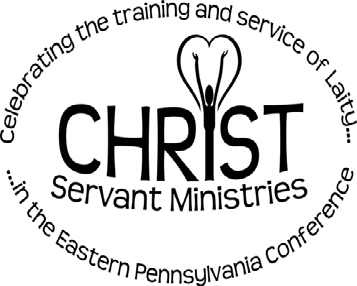 Annual Report - Request for ContinuationChrist Servant MinistriesEastern Pennsylvania Conference of the United Methodist ChurchUse this report...To fulfill the 2016 Disciplinary Requirement that each participant in the Christ Servant Ministries program-- whether Christ Servant Minister, Certified Lay Speaker, or Certified Lay Minister -- complete and submit an annual report to his or her charge conference to remain in good standing.To provide information to the Conference Director for inclusion in the Conference Journal and on the CSM website, “www.ChristServantMinistries.net”.Part 1.	Information about the Lay Servant  Mr.    Mrs.  Ms.    Dr.  	Name:  
What name do you go by? (i.e. Sue, Bob, Jim)  Address: 	City/State/Zip: Home Phone: 	Work Phone:  E-mail: Name of District: 	Name of Church: Church Address: 	City/State/Zip: Church Phone:   	Church Email :  	 Part 2.	Lay Servant’s Request to continue the journeyI want to continue my journey as a Lay Servant:	 Yes	 NoPart 3.	Status of the Lay ServantChrist Servant Minister	 Certified Lay Speaker	 Certified Lay Minister List the DATE(s) and TITLE(s) of advanced course work taken since your last annual reportPart 4. Servant’s RequestI request recommendation of my pastor and my charge conference to begin or renew as a…Christ Servant Minister	 Certified Lay Speaker	Certified Lay MinisterDate	Signature of the Lay ServantPart 5. Recommendation of the PastorAs pastor, I recommend concurrence with the request of this person to begin or renew asChrist Servant Minister	 Certified Lay Speaker	Certified Lay MinisterDate	Signature of the pastorPart 6. Recommendation of Charge Conference (or) Church Council (for initial applications)The charge conference of the  (church or charge)  recommends approval of this request.___________________________	____________________________________Date	Signature of the District Superintendent (or designee)Part 7. Church MinistriesDuring the past year, I have participated in these ministry opportunities (please check the appropriate boxes, and then provide specific corresponding ministry opportunities): at my local church:  beyond my local church: 	 in my district: 	 in my conference:  in my jurisdiction:  at the general church level: served as CHAIR of committee, board, task force: served as a volunteer at a community agency: provided one-on-one caring: at a hospital, nursing home, or to a shut-in	 in membership/evangelism visitationother: provided leadership in caring/outreach projects such as a soup kitchen, prison ministry, etc. Please list: taught classes (what, how many): served as a worship leader in services (how many): delivered a devotional message (how many): preached in worship services (where, how many): Additional opportunities for leading, caring, and communicating ministries participated in by the Christ Servant Minister (describe opportunity and your part in it): Part 8. Personal and Spiritual GrowthDescribe activities in which you have engaged and/or books you have read and used during the past year to help you develop your devotional life, improve your understanding of the Bible, improve your understanding of The United Methodist Church, or to improve your skills in leading, caring, and communicating?I feel I have been gifted in the areas of Part 9. Commentary about the Past YearDo you believe that you have had adequate opportunity or service as a Lay Servant this year?Yes	No	If no, please explain:What additional training or support do you need?Give any recommendations you have for improving the Christ Servant Ministry program in your   district or annual conference:Part 10. Sharing of InformationI give my permission for information on this form to be shared…in the Conference Journal: Yes	 No	on the Web site:	Yes	NoNOTICE: After the Lay Servant completes this form and signatures are obtained for Parts 4, 5, and 6, reproduce copies and distribute to: District Superintendent, Church Conference Secretary, and keep a copy for yourself. Also, mail copies of the form to the CSM District and Conference Directors. For any questions, please go to the website: www.ChristServantMinistries.net or call George Hollich: 717-838-2812The Annual Report form is used to help the Charge Conference better understand the ministry and contributions of a Christ Servant Minister, Certified Lay Speaker, or Certified Lay Minister to the life of the congregation. This form has been approved for use by all the Districts of the Eastern Pennsylvania Conference.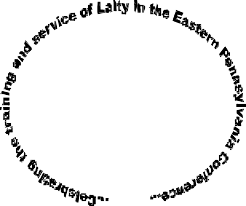 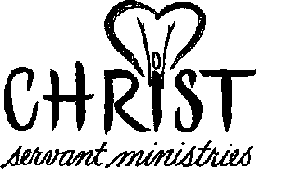 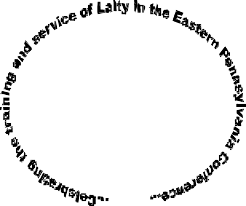 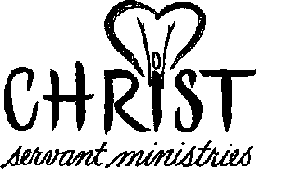 INSTRUCTIONS FOR USING THE FORMIf you are seeking renewal as a Christ Servant Minister, Certified Lay Speaker, or Certified Lay Minister, please complete both sides of this form.The form is considered to be complete when it has been signed and dated by you, the pastor, and the district superintendent (or designee). The original form is to be retained by the Recording Secretary of the Charge Conference and filed with the Charge Conference records. Additional copies are to be made and given to you, the Pastor, and the District Superintendent at the time of the Charge Conference.Within one week following your Charge Conference, you need to send copies of your report to …George Hollich, the Conference Director of Christ Servant Ministry,Judy Ehninger (if you are a Certified Lay Minister),and to your District Representative as listed below…last revised 9/01/2018